IllustratorAs the term implies, this job entails drawing, sketching, or painting a picture, portrait or scene relating to the appropriate section of the novel.Peer assessment notes: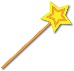 